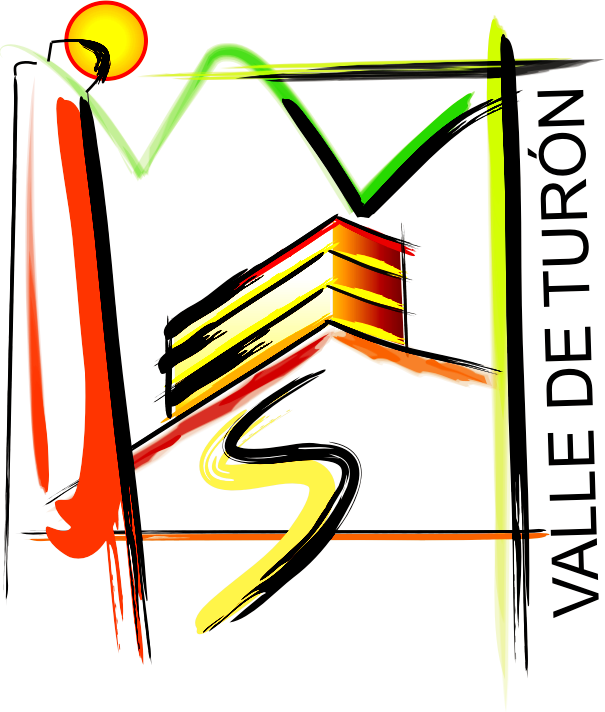 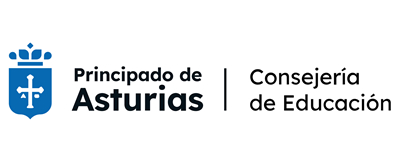 IES VALLE DE TURÓN                  Dirección Curso 2023/24                                                                                            Turón, 12 de diciembre de 2023Estimados y estimadas alumnos/as, familias, profesores/as y personal no docente:Me dirijo a tod@s vosotr@s para informaros de que hoy 12 de diciembre, y hasta el próximo día 19, tendremos una CAMPAÑA DE RECOGIDA DE ALIMENTOS Y OTROS ARTÍCULOS DE PRIMERA NECESIDAD, bajo la supervisión del Banco de Alimentos de Asturias. Nuestra intención, y así lo hemos solicitado al Banco de Alimentos, es que los beneficiarios de dicha recogida sean familias del propio Valle, lo que nos ha sido confirmado por los propios representantes de la Fundación. Las aportaciones se recogerán durante esa semana en unas cajas dispuestas por la propia Fundación del Banco de Alimentos de Asturias en el vestíbulo del centro. Serán productos no perecederos (legumbres, café, azúcar, aceite, leche, leche infantil, conservas de pescado, …) y artículos de primera necesidad para la higiene personal (compresas y tampones, pañales infantiles, geles de ducha, champúes, jabón en pastilla,…) Nunca es suficiente, pero los gestos son siempre necesarios. Os pido humildemente un poco de vuestra generosidad para esta campaña.Por otro lado, quería haceros saber que los alumnos y alumnas del IES tendrán la oportunidad de acercarse a nuevas formas de trabajo en grupo mediante la participación, que será voluntaria, en numerosos talleres que hemos organizado diferentes profesores con el ánimo de participar un poco del espíritu navideño en los días previos a estos días de celebración. Estos talleres tendrán lugar los días 20, 21 y 22 de diciembre. El curso de 2º de Bachillerato continuará con su horario lectivo NORMAL hasta el día 22 de diciembre inclusive.Recordamos, asimismo, que la asistencia al centro es OBLIGATORIA y que los alumnos/as serán en todo caso atendidos/as por sus respectivos profesores, según horario del curso. Las calificaciones correspondientes al primer trimestre se entregarán el viernes 22, a las 14.00 horas.No me queda ya más que desearos a tod@s unas entrañables Navidades y unos días de fiesta en paz y alegría.Emma Ovejero LarssonDirectora